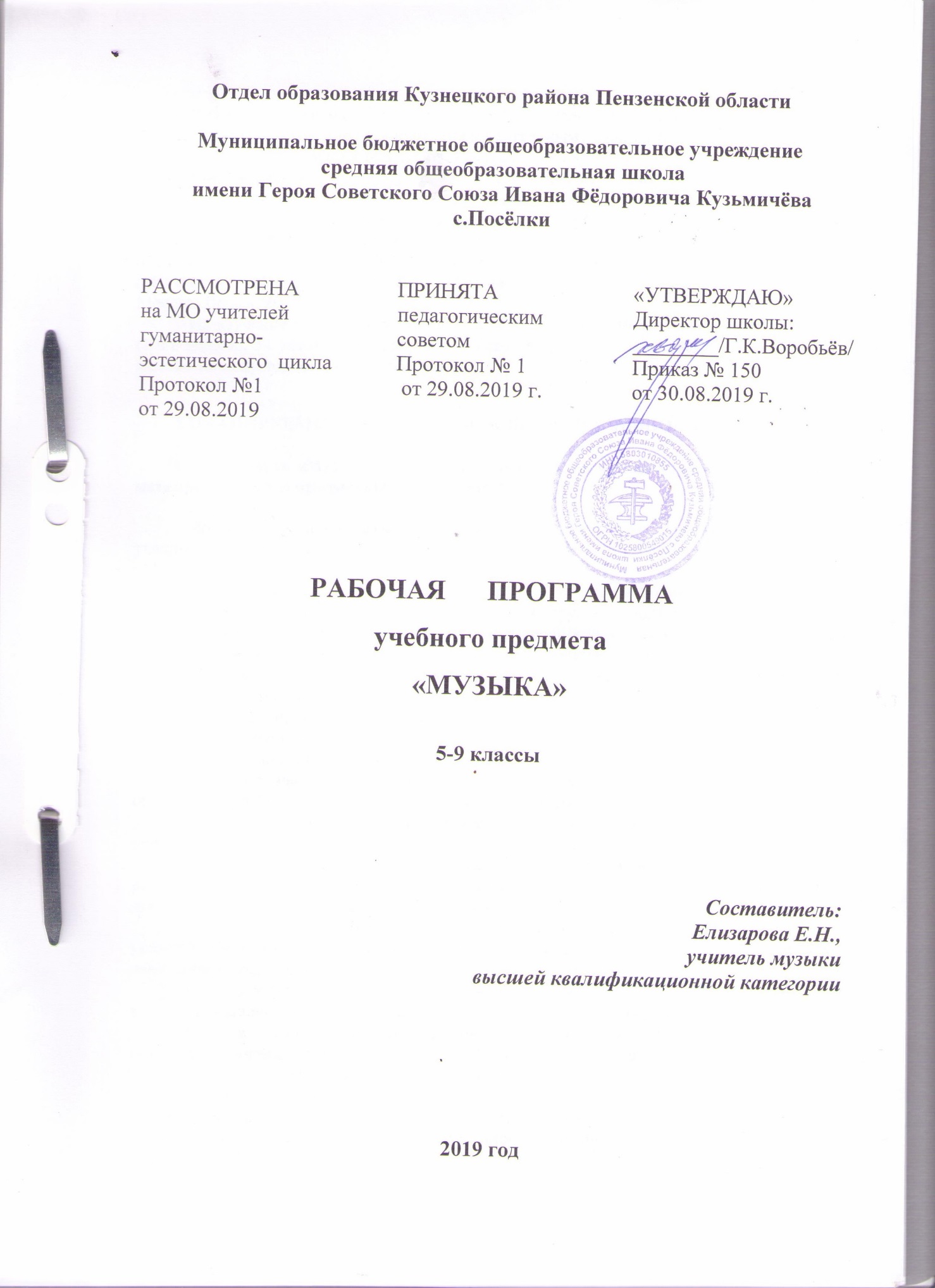 Рабочая программа по музыке для 5-9  классов   разработана в соответствии с    Федеральным   государственным образовательным стандартом основного общего образования (приказ Минобрнауки от 17.12.2010 №1897 г. с изменениями),  на основе требований к результатам освоения Основной образовательной программы основного общего образования МБОУ СОШ с.Посёлки (приказ № 88 от 31.08.2015 г. с изменениями),  с учётом Примерной  программы  основного   общего  образования (одобрена решением  учебно-методического федерального объединения по общему образованию от 8 апреля 2015 г. № 1/15) и авторской программы по предмету («Искусство. Музыка. 5-9 классы». Авторы: В.В.Алеев.,Т.И. Науменко, Т.Н.Кичак. Москва. Дрофа, 2014г.) На изучение музыки  в основной школе выделяется 136 ч.: в 5-7 классах — по 34 ч (1 ч в неделю, 34 учебные недели), 8-9 классах на уроки музыки отводится по 17 ч (1 ч в неделю по полугодиям, 34 учебные недели).   1.ПЛАНИРУЕМЫЕ РЕЗУЛЬТАТЫ ОСВОЕНИЯ УЧЕБНОГО  ПРЕДМЕТАИзучение курса «Музыка» в основной школе обеспечивает достижение личностных, метапредметных и предметных результатов..Личностные результаты отражаются в индивидуальных качественных свойствах учащихся, которые они должны приобрести в процессе освоения учебного предмета «Музыка»:уважительное отношение к иному мнению, истории и культуре других народов; готовность и способность вести диалог с другими людьми и достигать в нем взаимопонимания; этические чувства доброжелательности и эмоционально-нравственной отзывчивости, понимание чувств других людей и сопереживание им;коммуникативная компетентность в общении и сотрудничестве со сверстниками, старшими и младшими в образовательной, общественно полезной, учебно-исследовательской, творческой и других видах деятельности; участие в общественной жизни школы в пределах возрастных компетенций с учетом региональных и этнокультурных особенностей; признание ценности жизни во всех ее проявлениях и необходимости ответственного, бережного отношения к окружающей среде; принятие ценности семейной жизни, уважительное и заботливое отношение к членам своей семьи; эстетические потребности, ценности и чувства, эстетическое сознание как результат освоения художественного наследия народов России и мира, творческой деятельности музыкально-эстетического характера.Метапредметные результаты характеризуют уровень сформированности универсальных учебных действий, проявляющихся в познавательной и практической деятельности учащихся:умение самостоятельно планировать пути достижения целей, осознанно выбирать наиболее эффективные способы решения учебных и познавательных задач;владение основами самоконтроля, самооценки, принятия решений и осуществления осознанного выбора в учебной и познавательной деятельности;смысловое чтение текстов различных стилей и жанров;— формирование и развитие компетентности в области использования информационно-коммуникационных технологий; стремление к самостоятельному общению с искусством и художественному самообразованию.Предметные результаты обеспечивают успешное обучение на следующей ступени общего образования и отражают: сформированность основ музыкальной культуры школьника как неотъемлемой части его общей духовной культуры; сформированность потребности в общении с музыкой для дальнейшего духовно-нравственного развития, социализации, самообразования, организации содержательного культурного досуга на основе осознания роли музыки в жизни отдельного человека и общества, в развитии мировой культуры; развитие общих музыкальных способностей школьников (музыкальной памяти и слуха), а также образного и ассоциативного мышления, фантазии и творческого воображения, эмоционально-ценностного отношения к явлениям жизни и искусства на основе восприятия и анализа художественного образа;воспитание эстетического отношения к миру, критического восприятия музыкальной информации, развитие творческих способностей в многообразных видах музыкальной деятельности, связанной с театром, кино, литературой, живописью; расширение музыкального и общего культурного кругозора; воспитание музыкального вкуса, устойчивого интереса к музыке своего народа и других народов мира, классическому и современному музыкальному наследию; овладение основами музыкальной грамотности: способностью эмоционально воспринимать музыку как живое образное искусство во взаимосвязи с жизнью, со специальной терминологией и ключевыми понятиями музыкального искусства, элементарной нотной грамотой в рамках изучаемого курса.Выпускник научится:понимать значение интонации в музыке как носителя образного смысла;анализировать средства музыкальной выразительности: мелодию, ритм, темп, динамику, лад;определять характер музыкальных образов (лирических, драматических, героических, романтических, эпических);выявлять общее и особенное при сравнении музыкальных произведений на основе полученных знаний об интонационной природе музыки;понимать жизненно-образное содержание музыкальных произведений разных жанров;различать и характеризовать приемы взаимодействия и развития образов музыкальных произведений;различать многообразие музыкальных образов и способов их развития;производить интонационно-образный анализ музыкального произведения;понимать основной принцип построения и развития музыки;анализировать взаимосвязь жизненного содержания музыки и музыкальных образов;размышлять о знакомом музыкальном произведении, высказывая суждения об основной идее, средствах ее воплощения, интонационных особенностях, жанре, исполнителях;понимать значение устного народного музыкального творчества в развитии общей культуры народа;определять основные жанры русской народной музыки: былины, лирические песни, частушки, разновидности обрядовых песен;понимать специфику перевоплощения народной музыки в произведениях композиторов;понимать взаимосвязь профессиональной композиторской музыки и народного музыкального творчества;распознавать художественные направления, стили и жанры классической и современной музыки, особенности их музыкального языка и музыкальной драматургии;определять основные признаки исторических эпох, стилевых направлений в русской музыке, понимать стилевые черты русской классической музыкальной школы;определять основные признаки исторических эпох, стилевых направлений и национальных школ в западноевропейской музыке;узнавать характерные черты и образцы творчества крупнейших русских и зарубежных композиторов;выявлять общее и особенное при сравнении музыкальных произведений на основе полученных знаний о стилевых направлениях;различать жанры вокальной, инструментальной, вокально-инструментальной, камерно-инструментальной, симфонической музыки;называть основные жанры светской музыки малой (баллада, баркарола, ноктюрн, романс, этюд и т.п.) и крупной формы (соната, симфония, кантата, концерт и т.п.);узнавать формы построения музыки (двухчастную, трехчастную, вариации, рондо);определять тембры музыкальных инструментов;называть и определять звучание музыкальных инструментов: духовых, струнных, ударных, современных электронных;определять виды оркестров: симфонического, духового, камерного, оркестра народных инструментов, эстрадно-джазового оркестра;владеть музыкальными терминами в пределах изучаемой темы;узнавать на слух изученные произведения русской и зарубежной классики, образцы народного музыкального творчества, произведения современных композиторов; определять характерные особенности музыкального языка;эмоционально-образно воспринимать и характеризовать музыкальные произведения;анализировать произведения выдающихся композиторов прошлого и современности;анализировать единство жизненного содержания и художественной формы в различных музыкальных образах;творчески интерпретировать содержание музыкальных произведений;выявлять особенности интерпретации одной и той же художественной идеи, сюжета в творчестве различных композиторов; анализировать различные трактовки одного и того же произведения, аргументируя исполнительскую интерпретацию замысла композитора;различать интерпретацию классической музыки в современных обработках;определять характерные признаки современной популярной музыки;называть стили рок-музыки и ее отдельных направлений: рок-оперы, рок-н-ролла и др.;анализировать творчество исполнителей авторской песни;выявлять особенности взаимодействия музыки с другими видами искусства;находить жанровые параллели между музыкой и другими видами искусств;сравнивать интонации музыкального, живописного и литературного произведений;понимать взаимодействие музыки, изобразительного искусства и литературы на основе осознания специфики языка каждого из них;находить ассоциативные связи между художественными образами музыки, изобразительного искусства и литературы;понимать значимость музыки в творчестве писателей и поэтов;называть и определять на слух мужские (тенор, баритон, бас) и женские (сопрано, меццо-сопрано, контральто) певческие голоса;определять разновидности хоровых коллективов по стилю (манере) исполнения: народные, академические;владеть навыками вокально-хорового музицирования;применять навыки вокально-хоровой работы при пении с музыкальным сопровождением и без сопровождения (a cappella);творчески интерпретировать содержание музыкального произведения в пении;участвовать в коллективной исполнительской деятельности, используя различные формы индивидуального и группового музицирования;размышлять о знакомом музыкальном произведении, высказывать суждения об основной идее, о средствах и формах ее воплощения;передавать свои музыкальные впечатления в устной или письменной форме; проявлять творческую инициативу, участвуя в музыкально-эстетической деятельности;понимать специфику музыки как вида искусства и ее значение в жизни человека и общества;эмоционально проживать исторические события и судьбы защитников Отечества, воплощаемые в музыкальных произведениях;приводить примеры выдающихся (в том числе современных) отечественных и зарубежных музыкальных исполнителей и исполнительских коллективов;применять современные информационно-коммуникационные технологии для записи и воспроизведения музыки;обосновывать собственные предпочтения, касающиеся музыкальных произведений различных стилей и жанров;использовать знания о музыке и музыкантах, полученные на занятиях, при составлении домашней фонотеки, видеотеки;использовать приобретенные знания и умения в практической деятельности и повседневной жизни (в том числе в творческой и сценической).Выпускник получит возможность научиться:понимать истоки и интонационное своеобразие, характерные черты и признаки, традиций, обрядов музыкального фольклора разных стран мира;понимать особенности языка западноевропейской музыки на примере мадригала, мотета, кантаты, прелюдии, фуги, мессы, реквиема;понимать особенности языка отечественной духовной и светской музыкальной культуры на примере канта, литургии, хорового концерта;определять специфику духовной музыки в эпоху Средневековья;распознавать мелодику знаменного распева – основы древнерусской церковной музыки;различать формы построения музыки (сонатно-симфонический цикл, сюита), понимать их возможности в воплощении и развитии музыкальных образов;выделять признаки для установления стилевых связей в процессе изучения музыкального искусства;различать и передавать в художественно-творческой деятельности характер, эмоциональное состояние и свое отношение к природе, человеку, обществу;исполнять свою партию в хоре в простейших двухголосных произведениях, в том числе с ориентацией на нотную запись;активно использовать язык музыки для освоения содержания различных учебных предметов (литературы, русского языка, окружающего мира, математики и др.).2. СОДЕРЖАНИЕ УЧЕБНОГО ПРЕДМЕТА, КУРСАОвладение основами музыкальных знаний в основной школе должно обеспечить формирование основ музыкальной культуры и грамотности как части общей и духовной культуры школьников, развитие музыкальных способностей обучающихся, а также способности к сопереживанию произведениям искусства через различные виды музыкальной деятельности, овладение практическими умениями и навыками в различных видах музыкально-творческой деятельности.Освоение предмета «Музыка» направлено на:приобщение школьников к музыке как эмоциональному, нравственно-эстетическому феномену, осознание через музыку жизненных явлений, раскрывающих духовный опыт поколений;расширение музыкального и общего культурного кругозора школьников; воспитание их музыкального вкуса, устойчивого интереса к музыке своего народа и других народов мира, классическому и современному музыкальному наследию;развитие творческого потенциала, ассоциативности мышления, воображения, позволяющих проявить творческую индивидуальность в различных видах музыкальной деятельности;развитие способности к эстетическому освоению мира, способности оценивать произведения искусства по законам гармонии и красоты;овладение основами музыкальной грамотности в опоре на способность эмоционального восприятия музыки как живого образного искусства во взаимосвязи с жизнью, на специальную терминологию и ключевые понятия музыкального искусства, элементарную нотную грамоту.В рамках продуктивной музыкально-творческой деятельности учебный предмет «Музыка» способствует формированию у обучающихся потребности в общении с музыкой в ходе дальнейшего духовно-нравственного развития, социализации, самообразования, организации содержательного культурного досуга на основе осознания роли музыки в жизни отдельного человека и общества, в развитии мировой культуры.Изучение предмета «Музыка» в части формирования у обучающихся научного мировоззрения, освоения общенаучных методов (наблюдение, измерение, эксперимент, моделирование), освоения практического применения научных знаний основано на межпредметных связях с предметами: «Литература», «Русский язык», «Изобразительное искусство», «История», «География», «Математика» и др.Музыка как вид искусстваИнтонация как носитель образного смысла. Многообразие интонационно-образных построений. Средства музыкальной выразительности в создании музыкального образа и характера музыки. Разнообразие вокальной, инструментальной, вокально-инструментальной, камерной, симфонической и театральной музыки. Различные формы построения музыки (двухчастная и трехчастная, вариации, рондо, сонатно-симфонический цикл, сюита), их возможности в воплощении и развитии музыкальных образов. Круг музыкальных образов (лирические, драматические, героические, романтические, эпические и др.), их взаимосвязь и развитие. Многообразие связей музыки с литературой. Взаимодействие музыки и литературы в музыкальном театре. Программная музыка. Многообразие связей музыки с изобразительным искусством. Портрет в музыке и изобразительном искусстве. Картины природы в музыке и в изобразительном искусстве. Символика скульптуры, архитектуры, музыки.Народное музыкальное творчествоУстное народное музыкальное творчество в развитии общей культуры народа. Характерные черты русской народной музыки. Основные жанры русской народной вокальной музыки. Различные исполнительские типы художественного общения (хоровое, соревновательное, сказительное). Музыкальный фольклор народов России. Знакомство с музыкальной культурой, народным музыкальным творчеством своего региона. Истоки и интонационное своеобразие, музыкального фольклора разных стран.Русская музыка от эпохи средневековья до рубежа XIX-ХХ вв.Древнерусская духовная музыка. Знаменный распев как основа древнерусской храмовой музыки. Основные жанры профессиональной музыки эпохи Просвещения: кант, хоровой концерт, литургия. Формирование русской классической музыкальной школы (М.И. Глинка). Обращение композиторов к народным истокам профессиональной музыки. Романтизм в русской музыке. Стилевые особенности в творчестве русских композиторов (М.И. Глинка, М.П. Мусоргский, А.П. Бородин, Н.А. Римский-Корсаков, П.И. Чайковский, С.В. Рахманинов). Роль фольклора в становлении профессионального музыкального искусства. Духовная музыка русских композиторов. Традиции русской музыкальной классики, стилевые черты русской классической музыкальной школы.Зарубежная музыка от эпохи средневековья до рубежа XIХ-XХ вв.Средневековая духовная музыка: григорианский хорал. Жанры зарубежной духовной и светской музыки в эпохи Возрождения и Барокко (мадригал, мотет, фуга, месса, реквием, шансон). И.С. Бах – выдающийся музыкант эпохи Барокко. Венская классическая школа (Й. Гайдн, В. Моцарт, Л. Бетховен). Творчество композиторов-романтиков Ф. Шопен, Ф. Лист, Р. Шуман, Ф. Шуберт, Э. Григ). Оперный жанр в творчестве композиторов XIX века (Ж. Бизе, Дж. Верди). Основные жанры светской музыки (соната, симфония, камерно-инструментальная и вокальная музыка, опера, балет). Развитие жанров светской музыки Основные жанры светской музыки XIX века (соната, симфония, камерно-инструментальная и вокальная музыка, опера, балет). Развитие жанров светской музыки (камерная инструментальная и вокальная музыка, концерт, симфония, опера, балет).Русская и зарубежная музыкальная культура XX в.Знакомство с творчеством всемирно известных отечественных композиторов (И.Ф. Стравинский, С.С. Прокофьев, Д.Д. Шостакович, Г.В. Свиридов, Р. Щедрин, А.И. Хачатурян, А.Г. Шнитке) и зарубежных композиторов ХХ столетия (К. Дебюсси, К. Орф, М. Равель, Б. Бриттен, А. Шенберг). Многообразие стилей в отечественной и зарубежной музыке ХХ века (импрессионизм). Джаз: спиричуэл, блюз, симфоджаз – наиболее яркие композиторы и исполнители. Отечественные и зарубежные композиторы-песенники ХХ столетия. Обобщенное представление о современной музыке, ее разнообразии и характерных признаках. Авторская песня: прошлое и настоящее. Рок-музыка и ее отдельные направления (рок-опера, рок-н-ролл.). Мюзикл. Электронная музыка. Современные технологии записи и воспроизведения музыки.Современная музыкальная жизньПанорама современной музыкальной жизни в России и за рубежом: концерты, конкурсы и фестивали (современной и классической музыки). Наследие выдающихся отечественных (Ф.И. Шаляпин, Д.Ф. Ойстрах, А.В. Свешников; Д.А. Хворостовский, А.Ю. Нетребко, В.Т. Спиваков, Н.Л. Луганский, Д.Л. Мацуев и др.) и зарубежных исполнителей (Э. Карузо, М. Каллас; Л. Паваротти, М. Кабалье, В. Клиберн, В. Кельмпфф и др.) классической музыки. Современные выдающиеся, композиторы, вокальные  исполнители и инструментальные коллективы. Всемирные центры музыкальной культуры и музыкального образования. Может ли современная музыка считаться классической? Классическая музыка в современных обработках.Значение музыки в жизни человекаМузыкальное искусство как воплощение жизненной красоты и жизненной правды. Стиль как отражение мироощущения композитора. Воздействие музыки на человека, ее роль в человеческом обществе. «Вечные» проблемы жизни в творчестве композиторов. Своеобразие видения картины мира в национальных музыкальных культурах Востока и Запада. Преобразующая сила музыки как вида искусства.5 классТема года:   “Музыка и другие виды искусства”В рабочей программе рассматриваются разнообразные явления музыкального искусства в их взаимодействии с художественными образами других искусств – литературы (прозы и поэзии), изобразительного искусства (живописи, скульптуры, архитектуры, графики, книжных иллюстраций и др,) театра (оперы, балета, оперетты, мюзикла, рок-оперы), кино.Программа состоит из двух разделов, соответствующих темам «Музыка и литература» и «Музыка и изобразительное искусство». Такое деление учебного материала весьма условно, так как знакомство с музыкальным произведением всегда предполагает его рассмотрение в содружестве муз, что особенно ярко проявляется на страницах учебника и творческой тетради.Тема №1.  “Музыка и литература” (16 часов)I четверть (9 часов)Взаимодействие музыки и литературы раскрывается на образцах вокальной музыки. Это, прежде всего такие жанры, в основе которых лежит поэзия, – песня, романс, опера. Художественный смысл и возможности программной музыки (сюита, концерт, симфония), а также таких инструментальных произведений, в которых получили вторую жизнь народные мелодии, церковные напевы, интонации колокольных звонов.II четверть (7 часов)Романтизм в западноевропейской музыке: особенности трактовки драматической и лирической сфер на примере образцов камерной инструментальной музыки – прелюдия, этюд. Сравнительная характеристика особенностей восприятия мира композиторами классиками и романтиками. ( В.Моцарт – Ф.Шопен). Осознание  учащимися  значимости  музыкального  искусства  для  творчества  поэтов  и писателей,  расширение  представлений  о   творчестве  западноевропейских композиторов – В.А. Моцарт и Ф.Шопен.  Реквием. Тема №2. “Музыка и изобразительное искусство” (18 часов)III четверть (10 часов)Выявление многосторонних связей между музыкой и изобразительным искусством. Взаимодействие трех искусств – музыки, литературы, изобразительного искусства – наиболее ярко раскрывается при знакомстве с такими жанрами музыкального искусства, как опера, балет, мюзикл, а также с произведениями религиозного искусства («синтез искусств в храме»), народного творчества. IV четверть (8 ч)Отечественная и зарубежная духовная музыка в синтезе с храмовым искусством. Выразительные возможности различного склада письма (полифония). Пример музыкального в живописном, музыкальной формы в живописи. Гармония в синтезе искусств: архитектуры, музыки, изобразительного искусства. Православные храмы и русская духовная музыка. Хор, а капелла. Католические храмы и органная музыка. 6 классТема года: «В чем сила музыки?» (34ч)С первых уроков музыки школьники учатся слышать даже в самом простом произведении небольшую частичку жизни. Постепенно они проникаются сознанием – музыка может воплощать всё, что связано с человеком: выражает его чувства, мысли, изображает характер, поступки.     Учащиеся 6 класса в течение учебного года рассматривают связь музыки с жизнью с других позиций: если музыка рождается жизнью, то она и сама способна воздействовать на жизнь, но только через человека. В этом её преобразующая сила.     Учитель музыки обогащает представления шестиклассников о жизненном содержании музыки через осознание её преобразующей роли, таким образом расширяет представления учащихся о роли музыки в жизни человека, в жизни человеческого общества, помогает осознать, в чём её сила, какая бывает музыка.     Кроме того, обогащая музыкальный опыт учеников, учитель заботится о формировании музыкально-эстетического вкуса учащихся, помогает им ответить на вопрос: в чём заключается способность музыки оказывать влияние на человека?     Учащиеся, из урока в урок накапливая свои знания и расширяя музыкальные впечатления, к концу учебного года приходят к выводу: «Сила воздействия музыки определяется двумя качествами: красотой и правдой, воплощёнными композиторами с помощью средств художественной выразительности».     Для этого на уроках создаются проблемно-поисковые ситуации, когда перед учащимися ставятся различные творческие задания (например, какими выразительными средствами композитор передаёт радостное восприятие весны, взволнованность чувств в теме «Единство содержания и формы – красота музыки», показывает борьбу двух противоборствующих сил – добра и зла, торжество светлых и высоких идей и др.).     Выполнение творческих заданий предполагает анализ музыки, что заставляет ребят вслушиваться в произведение, следить за изменением звучания и развитием музыкального образа, осознавать свои впечатления и делать выводы.Для формирования эмоциональной отзывчивости и представлений о выразительности языка музыки используется метод сравнения разнохарактерных и схожих произведений, сопоставительный анализ одного и того же произведения при умышленном изменении музыкального образа (использование, например, вместо мажорного минорный лад, вместо пунктирного ритма равные длительности, вместо быстрого темпа медленный и т.п.).     Уроки предполагают широкое творческое использование учителем разнообразного музыкального и теоретического материала (интересные очерки и рассказы о жизни композиторов, исполнителей, письма, отзывы, уникальные факты, подтверждающие силу и значимость влияния музыки на человека, а через него – на жизнь, традиционные примеры мировой музыкальной классики).Урок 1. «Музыка души»  (1ч)Музыка - она везде и нигде, она в нас живёт и в нас умирает. Музыка задевает струны нашей души. Музыка - гармония нашей души. Как влияет музыка на настроение? Восприятие музыки. Эмоциональная отзывчивость на музыку. Музыкальное воплощение. Музыка как часть духовного опыта человечества «Тысяча миров» музыки (7ч)Урок 2. Наш вечный спутник (1ч)Музыкальные фантазии. Симфония - жанр симфонической инструментальной музыки; музыкальное сочинение для оркестра, обычно в трех или четырех частях, иногда с включением голосов. Особенности музыки различных эпохМир музыки, сопровождающий человека на протяжении всей его жизни. Мир вещей и мир музыки (соотнесение материального и духовного в жизни человека).Урок 3. Искусство и фантазия (1ч)Реальность и фантазия в жизни человека. Претворение творческого воображения в произведениях искусства (на примере Вальса-фантазии М. Глинки).Урок 4. Искусство – память человечества (1ч)Виды оркестров: духовой, симфонический, народных инструментов и др. Оркестр – многочисленный  инструментальный ансамбль, коллектив музыкантов, играющих на музыкальных инструментах и совместно исполняющих музыкальное произведение.
Как в произведениях искусства воплощена память человечества (обсуждение примеров)Возвращение к темам, сюжетам и образам в произведениях искусства разных времен. Легенда о Лете и Мнемозине. Ощущение времени в произведениях искусства (на примере пьесы «Старый замок» из фортепианного цикла «Картинки с выставки» М. Мусоргского). Важнейшие эпохи в истории культуры.Урок 5. В чем сила музыки. (1ч)Многообразие мира музыки. Музыка эпохи Средневековья - период развития музыкальной культуры, охватывающий промежуток примерно с V по XIV века н. э. Особенности музыки различных эпох. Музыкальная культура нового типаХарактер всеобщего воздействия музыки (на примере второй части Симфонии № 7 Л. Бетховена и Антракта к III действию из оперы «Лоэнгрин» Р. Вагнера).Урок 6. Волшебная сила музыки (1ч)Основные образно-эмоциональные сферы музыки и многообразие музыкальных жанров и стилей. Разнообразие вокальной, вокально- инструментальной, камерной, симфонической и сценической музыки. Инструментальная музыка. Вокальная музыка. Музыкальное произведение представляет собой единство содержания и формы. Интонационно-образная, жанровая и стилевая основы музыкального искусстваРоль музыки и музыкантов в эпоху античности.Многоплановость художественных смыслов в музыке оркестрового ноктюрна «Сирены» К. Дебюсси.Урок 7-8. Музыка объединяет людей (2ч)Воздействие музыки на общество и на каждого человека в отдельности. Музыка может объединять людей разных народов. Музыкальная картина современного мира.Уметь объяснить способность музыки объединять людей ради общих благих целей; познавать мир через музыкальные формы и образыСозидательная сила музыки (на примере мифа о строительстве города Фивы). Преобразующее воздействие музыки (на примере оды Пиндара).Идея человечества и человечности в Симфонии № 9 Л. Бетховена.Как создаётся музыкальное произведение (26ч)Урок 9. Единство сторон музыкального произведения (1ч)Особенности музыкального искусства (средства музыкальной выразительности: мелодия, тембр, ритм, лад и др.). Виды ритмов. Ритмический рисунок танцев - мазурки, вальса. Единство содержания и формы в классической музыке.С чем проявляются традиции и новаторство в музыкальном произведении. Средства музыкальной выразительности, их роль в создании музыкального произведения (на примере Антракта к III действию из оперы «Лоэнгрин» Р. Вагнера).Ритм (6ч)Урок 10. Вначале был ритм (1ч)Ритм в музыке - неразмеренное соотношение длительностей звуков (нот) в их последовательности. Многообразие отражения окружающего мира в музыкальных произведениях посредством ритма. Многообразные проявления ритма в окружающем мире. Ритм — изначальная форма связи человека с жизнью. Порядок, симметрия — коренные свойства ритма.Жанровая специфика музыкальных ритмов: ритм вальса (на примере вальса И. Штрауса «Сказки Венского леса»).1. Понимать значение средств художественной выразительности (метроритма) в создании музыкального произведения (с учетом критериев, представленных в учебнике).2. Рассуждать об общности и различии выразительных средств музыки и изобразительного искусстваУрок 11-12. О чём рассказывает музыкальный ритм (2ч)Ритм. Обозначение длительностей. Основное деление. Овал. Штиль. Такт. Тактовая черта. Ритмический рисунок может характеризовать музыкальные жанры (марш, вальс, мазурка, полька и т. п.). Музыкальный темп.Разнообразие претворения трехдольности в танцевальных жанрах. Своеобразие ритма мазурки (на примере мазурки си-бемоль мажор, соч. 7 № 1 Ф. Шопена).Церемонная поступь, выраженная в музыке полонеза (на примере полонеза ля мажор, соч. 40 № 1 Ф. Шопена).Претворение испанских народных ритмов в Болеро М. Равеля.Урок 13. Диалог метра и ритма (1ч)Метр в музыке - порядок чередования сильных и слабых долей, система организации ритма. Метры бывают простые, сложные, смешанные. Метрические акценты. Метроном (слушание, анализ).Отличие между метром и ритмом. Особенности взаимодействия между метром и ритмом в «Танце с саблями» из балета «Гаянэ» А. Хачатуряна. Роль ритмической интонации в Симфонии № 5 Л. Бетховена.Урок 14-15. От адажио к престо (2ч)Темп, характер музыкального произведения, их зависимость. Adagio (итал.) - медленно, спокойно. Значение: медленный темп исполнения музыкальной пьесы (либо её части).Основные темпы в музыке. Зависимость музыкального темпа от характера музыкального произведения. Медленные величественные темпы как выразители углубленных образов (на примере органной хоральной прелюдии «Я взываю к Тебе, Господи» И. С. Баха). Зажигательный народный танец Италии тарантелла (на примере «Неаполитанской тарантеллы» Дж. Россини).Изменения темпов в музыкальных произведениях (на примере фрагмента «Поет зима» из «Поэмы памяти Сергея Есенина» Г. Свиридова).Мелодия (3ч)Урок 16. «Мелодия – душа музыки» (1ч)Интонационная и временная основы музыкального искусства. Средства музыкальной выразительности: мелодия. Определение (выявление) роли мелодии в музыке. Музыкальные понятия темп, характер. Назначение метронома. Мелодия – основная мысль музыкального произведения, выраженная одноголосным напевом, важнейшее средство музыкальной выразительности. Мелодия — важнейшее средство музыкальной выразительности. Мелодия как синоним прекрасного. Проникновенность лирической мелодии в «Серенаде» Ф. Шуберта.Урок 17. «Мелодией одной звучат печаль и радость»  (1ч)Интонационная и временная основы музыкального искусства. Средства музыкальной выразительности: мелодия. Определение (выявление) роли мелодии в музыке. Музыкальные понятия темп, характер. Назначение метронома. Мелодия - основная мысль музыкального произведения, выраженная одноголосным напевом, важнейшее средство музыкальной выразительностиСвет и радость в «Маленькой ночной серенаде» В. А. Моцарта.Разноплановость художественных образов в творчестве Моцарта.Выражение скорби и печали в Реквиеме В. А. Моцарта (на примере «Лакримоза» из Реквиема В. А. Моцарта).Урок 18. Мелодия «угадывает» нас самих (1ч)Средства музыкальной выразительности: регистр. Регистром называют часть музыкального диапазона инструмента или голоса, отличающуюся характерной звуковой окраской. Слово «диапазон» означает «через все», в музыке - «через все звуки»Взаимодействие национальных культур в музыкальных произведениях. «Русское» в балете «Щелкунчик» П. Чайковского. Сила чувств, глубокая эмоциональность мелодий П. Чайковского (на примере Па-де-де из балета «Щелкунчик).Гармония (4ч)Урок 19. Что такое гармония в музыке (1ч)Круг интонаций, выражающих внутренний мир человека и восприятие им окружающего мира. Гармония в музыке и окружающем нас мире. Гармония - соразмерность, согласованность. Гармония (от греч. harmozo — приводить в порядок) - согласие, благополучие. В более узком смысле гармония - учение об аккордах и их связях. Гармонией, или аккордами, называется соединение трех или более различных звуков по терциям. Гармония - одновременное звучание нескольких тонов. Гармония имеет дело с вертикалью и совместным звучанием тонов.Многозначность понятия гармония. Что такое гармония в музыке. Покой и равновесие музыкальной гармонии в Прелюдии до мажор из I тома «Хорошо темперированного клавира» И. С. Баха.Урок 20. Два начала гармонии (1ч)Особенности гармонического строения в музыкальных произведениях. Знакомство с различными фактурами на примере музыкальных произведений. Чтение и обсуждение стихотворений Н. Заболоцкого «Я не ищу гармонии в природе», И. Гейне «Радость и горе». Рассматривание и обсуждение картин: Ван Гог. «Автопортрет»; неизвестный автор XIX в. «Парусник». Состав симфонического оркестра. Понятия «гармония» и «дисгармония» в музыке и жизни. С помощью обычных музыкальных звуков, красок, слов можно передать всю гармонию (дисгармонию) мира и состояния человека. Гармония - выразительные средства музыки, основанные на объединении тонов в созвучия и на связи созвучий в их последовательном движении Гармония как единство противоположных начал. Миф о Гармонии. Двойственная природа музыкальной гармонии (взаимодействия мажора и минора, устойчивых и неустойчивых аккордов). Игра «света» и «тени» в Симфонии № 40 В. А. Моцарта.Урок 21. Эмоциональный мир музыкальной гармонии (1ч)Искусство - это торжество гармонии и единство истины, добра и красоты. Эмоциональный строй высшей сферы в музыке сопровождается переживанием огромной величественности  мира, освещенного красотой и добром. В творчестве В.-А. Моцарта универсальное значение получила идея  динамичной гармонии как принципа видения мира,  способа художественного преобразования реальности.  Изобразительные (выразительные) возможности гармонии необычайно велики, крайне разнообразны и выступают в их синтезе. Закон гармонии – эстетическое единство в рганизации изобразительного материала. Инструментальный состав оркестров. В музыке важнейшую роль играет сочетание чувства гармонии, творческого подхода и технологического (исполнительского) мастерстваГармония как важнейший фактор музыкальной драматургии в опере Ж. Бизе «Кармен». Применение композитором метода «забегания вперед» в увертюре произведения; роль темы роковой страсти в дальнейшем развитии оперы. Ладовый контраст между темами увертюры и темой роковой страсти. (Содержание данной темы следует рассматривать одновременно и как первое введение в тему 7 класса «Музыкальная драматургия».)Урок 22. Красочность музыкальной гармонии (1ч)Дисгармония в музыке как средство выразительности. Дисгармония в музыке - отсутствие или нарушение гармонии, неблагозвучие, несозвучность. Гармония как средство координации музыкальной ткани. Контраст мажора и минора составляет один из важнейших эстетических контрастов в музыке. Тональность. Знакомство с ладом.Усиление красочности музыкальной гармонии в произведениях, написанных на сказочно-фантастические сюжеты. Мозаика красок и звуков в «Шествии чуд морских» из оперы «Садко» Н. Римского-Корсакова.Всегда ли гармонична музыкальнаягармония. Что такое дисгармония? Причины ее возникновения.Полифония (2ч)Урок 23. Мир образов полифонической музыки (1ч)«…Обращение к полифонии можно только приветствовать, потому что возможности многоголосия практически безграничны. Полифония может передать все: и размах времени, и размах мысли, и размах мечты, творчества». (Д. Д. Шостакович.) Мир образов полифонической музыки. Философия  фуги. Полифония (от греч. многочисленный и звук) - многоголосие, наука о многоголосной музыке. Полифония - склад многоголосной музыки, характеризуемый одновременным звучанием, развитием и взаимодействием нескольких равноправных мелодий (голосов). Смысл понятия полифония. Выдающиеся композиторы-полифонисты. Эмоциональный строй полифонической музыки.Полифоническая музыка в храме. Жанр канона; его отличительные особенности. Полифонический прием «имитация» (на примере канона В. А. Моцарта «Да будет мир»).Урок 24. Философия фуги (1ч)Фуга - одночастное  произведение, представляющее собой полифоническое изложение и последующее развитие одной мелодии, темы. Подголосочная полифония. Имитационная полифония. Контрастно-полифоническая музыка в творчестве Баха, Генделя, Хиндемита, Шостаковича, Стравинского. Канон - форма, в которой тема звучит сначала в одном голосе, а потом в другом без изменений.Фуга как высшая форма полифонических произведений. Интеллектуальный смысл жанра фуги. Круг образов, получивший воплощение в жанре фуги.И. С. Бах. Органная токката и фуга ре минор.Фактура (2ч)Урок 25. Какой бывает музыкальная фактура (1ч)Фактура как способ изложения музыки. Различные варианты фактурного воплощения (на примере фрагментов нотной записи в учебнике, с. 99 — 100). Одноголосная, фактура (на примере Первой песни Леля из оперы «Снегурочка» Н. Римского-Корсакова).Мелодия с сопровождением (на примере романса С. Рахманинова «Сирень»).«Фактурный узор»: зрительное сходство фактурного рисунка в аккомпанементе с формой цветка сирени.Урок 26. Пространство фактуры (1ч)Окраска звучания. Какой бывает музыкальная фактура. Пространство и фактура. Фактура - строение звуковой ткани музыкального произведения, включающей мелодию, сопровождающие ее подголоски или полифонические голоса, аккомпанемент и т. д. Фактура (лат. facluro - обработка) - склад, устройство музыкальной ткани, совокупность ее элементов. Элементы фактуры - это то, из чего она складывается – мелодия, аккомпанемент, бас, средние голоса и др. Музыкальная фактура имеет свои свойства, отвечающие за ее эмоциональное содержание: во-первых, это расположение музыки по регистрам (то есть по высотной оси), во-вторых, во времени. Это конкретный звуковой облик произведения. Что выражает музыка С. Рахманинова, Ж. Бизе?Стремительное движение фигурационой фактуры в романсе С. Рахманинова «Весенние воды».Пространство фактуры во фрагменте «Утро в горах» из оперы «Кармен» Ж. Бизе.Тембры (2ч)Урок 27. Тембры – музыкальные краски  (1ч)Тембры – музыкальная краска. Соло и тутти. Тембр - характерная окраска звука, голоса или инструмента. Роль тембра в музыке. Как композиторы учитывают роль тембра в инструментовках своих сочиненийВыражение настроений окружающего мира в музыке через тембры. Характерность тембров скрипки (на примере темы Шехеразады из симфонический сюиты «Шехеразада» Н. Римского-Корсакова и Полета шмеля из оперы «Сказка о царе Салтане» Н. Римского-Корсакова); виолончели (на примере Вокализа С. Рахманинова в переложении для виолончели и фортепиано);флейты (на примере «Шутки» из сюиты № 2 для оркестра И. С. Баха).Урок 28. Соло и тутти (1ч)Тембры – музыкальная краска. Соло и тутти. Тембр - характерная окраска звука, голоса или инструмента. Роль тембра в музыке. Как композиторы учитывают роль тембра в инструментовках своих сочинений.Сочетания тембров музыкальных инструментов. Симфонический оркестр, его инструментальные группы. Выразительные и изобразительные возможности отдельных тембров и тембровых сочетаний (на примере фрагмента «Три чуда» из оперы «Сказка о царе Салтане» Н. Римского-Корсакова).Динамика (2ч)Урок  29. Громкость и тишина в музыке (1ч)Громкость и тишина в музыке. Тонкая палитра оттенков. Динамика, оттенки динамики. Динамика - сила,  громкость звучания. Обозначение степени напряженности, действенной устремленности музыкального повествования («динамика развития»)Выражение композиторами звуков природы в музыкальной динамике. Динамические нарастания и спады в Шестой «Пасторальной» симфонии Л. Бетховена (на примере IV части «Гроза». Буря»).Урок 30. Тонкая палитра оттенков (1ч)Громкость и тишина в музыке. Тонкая палитра оттенков. Динамика, оттенки динамики. Динамика - сила,  громкость звучания. Обозначение степени напряженности, действенной устремленности музыкального повествования («динамика развития»).Выразительные возможности динамики в литературе и музыке.Роль динамических нюансов в создании образа лунной ночи (на примере пьесы К. Дебюсси «Лунный свет»).Изобразительная роль динамики при характеристике музыкальных персонажей (на примере фрагмента произведения «Пробуждение птиц» О. Мессиана).Чудесная тайна музыки (4ч)Урок 31-32. По законам красоты (2ч)Вечные темы в художественных образах музыки, изобразительного искусства  и литературы. Программная инструментально-симфоническая музыка: характеристика особенностей музыкального языка, выражения художественных образов и внутреннего мира человекаПреобразующее значение музыки. Необходимость сохранения и укрепления духовныхзапросов человека. Выражение в музыке правды, красоты и гармонии (на примере пьесы «Лебедь» из фортепианного цикла «Карнавал животных» К. Сен-Санса).Различный смысл выражений «слушать музыку» и «слышать музыку».Драматургическая роль музыки в театральных спектаклях, кинофильмах, телевизионных передачах. Выражение глубины и благородства художественного образа в Адажио Т. Альбинони.Созидание по законам красоты.Урок 33. В чём сила музыки (заключение) (1ч)Проверка практических знаний и вокально-хоровых навыков: постановки и развития голоса, усвоения содержания хорового и сольного репертуара, исполнения различных ритмических рисунков (в т. ч. синкопы), связного, плавного пения. Подведение итогов работы за учебный годКоллективное обсуждение вопросов, обобщающих главную тему года:«В чем сила музыки?»; «Музыка воспитывает в человеке доброе и светлое»;«В чем причина долговечности искусства?».Урок 34. Музыка радостью нашей стала (концерт) (1ч)Свойства музыкального звука: высота, громкость, тембр, длительность. Многообразие мира музыки. Простейшее музицирование на инструментах. Средства музыкальной выразительности: мелодия, ритм, гармония, лад, тембр, фактура, динамика. Характеристика особенностей музыкального языка.7 классТема года: «В чем сила музыки?» (34ч)1. Содержание в музыке. Музыкальный образ. Музыкальный жанр. (16 часов)Единство музыкального произведения. Музыку трудно объяснить словами. Что такое музыкальное содержание. Каким бывает музыкальное содержание. Музыка, которую необходимо объяснить словами. Ноябрьский образ в пьесе П.Чайковского.»Восточная» партитура Н.Римского-Корсакова. Когда музыка не нуждается в словах Знакомство с различными музыкальными образами тишины и покоя, природы, войны и мира, подвига, борьбы и победы. Драматический, лирический, романтический, эпический образы. О чем рассказывает музыкальный жанр? Виды жанров – песня, танец, марш.    Слушание музыки: И. Брамс. Симфония № 3, III часть;  Л.Бетховен, Соната № 14 для фортепиано,  I часть; А. Вивальди «Зима», 1 часть из цикла «Времена года»; О. Мессиан «Пробуждение птиц»; П. Чайковский «Ноябрь», «На тройке» из цикла «Времена года»; Н. Римский-Корсаков «Шехеразада», 1 часть; С. Рахманинов «Прелюдия соль-диез минор»; Ф. Шуберт «Лесной царь»; Н. Римский-Корсаков «Окиан-море синее», вступление к опере «Садко»; Ф. Шопен «Полонез ля-бемоль мажор», соч. 53 № 6; «Во поле береза стояла», русская народная песня; П. Чайковский, Симфония № 4, IV часть, фрагмент; П. Чайковский, марш из балета «Щелкунчик»; Ж. Бизе, Марш тореадора из оперы «Кармен»; П. Чайковский, Вальс из оперы «Евгений Онегин»; Ф. Шопен, Вальс Си минор, соч. 69 № 2; В.Берковский, С. Никитин, стихи А. Величанского «Под музыку Вивальди». Разучивание песен А. Островского  «Мальчишки и девчонки», Г. Струве «Спасибо вам, учителя», В. Мурадели «Бухенвальдский набат», М.Таривердиев «Маленький принц», Ю. Милютин «Лирическая песенка»; Г.Струне «Матерям погибших героев»; «Ты река ль моя, реченька», русская народная песня, обработка Л. Лядовой. 2. Форма в музыке. Музыкальная композиция. Музыкальная драматургия.(19 часов)Что такое музыкальная форма. «Сюжеты» и «герои» музыкальной формы. «Художественная форма — это ставшее зримым содержание». От целого к деталям. Понятие музыкальной композиции. Музыкальный шедевр в шестнадцати тактах (период). Двухчастная и трехчастная формы. Многомерность образа в форме рондо. Вариации. Музыка в развитии. Музыкальный порыв. Музыкальная драматургия как взаимосвязь музыкальных образов. Движение образов и персонажей в оперной драматургии. Развитие музыкальных тем в симфонической драматургии.  Слушание музыки: В. А. Моцарт. Увертюра из оперы «Свадьба Фигаро», «Реквием. Лакримоза», Симфония № 41 «Юпитер», IV часть; Ф. Шуберт «Серенада», «Шарманщик» из вокального цикла «Зимний путь»; Л. Бетховен, Симфония № 5, 1 часть; М. Равель «Игра воды»; Ф. Шопен, Прелюдия ля мажор, соч. 28 № 7; М. Глинка, стихи И. Козлова. «Венецианская ночь», стихи А. Пушкина. «Я здесь, Инезилья...»; А. Бородин «Спящая княжна»; 
С. Прокофьев «Джульетта-девочка» из балета «Ромео и Джульетта»; Д..Шостакович, Симфония № , I часть, «эпизод нашествия»; М. Мусоргский «Старый замок» из фортепианного цикла «Картинки с выставки»; Р. Шуман. «Порыв»; М. Глинка. «Мазурка», хор поляков из «Сцены в лесу» и хор «Славься» из оперы «Жизнь за царя»; А. Бородин, опера «Князь Игорь», фрагменты: хор «Слава» из Интродукции, хор бояр «Мужайся, княгиня» из I действия, хор «Улетай на крыльях ветра» из II действия, ария князя Игоря из II действия, ария хана Кончака из II действия, «Плач Ярославны» из IV действия;Разучивание песен Е. Крылатова «Я верю только мачтам и мечтам», А. Зацепина «Есть только миг», А. Рыбникова «Последняя поэма» из кинофильма «Вам и не снилось», В.Синявского «Благодарим, солдаты, вас!», А. Пахмутовой «Надежда», Г.Комракова «Вечный огонь», Ю.Антонова «Красные маки» и других. 8 класс Тема года: «Традиция и современность в музыке»Музыка «старая» и «новая» (вместо введения). Настоящая музыка не бывает старой.О традиции в музыке -2 часаЖивая сила традиции.Вечные темы в музыкеСказочно-мифологические темы-6 часовИскусство начинается с мифа. Мир сказочной мифологии: опера Н. Римского-Корсакова «Снегурочка». Языческая Русь в «Весне священной» И. Стравинского.«Благословляю вас, леса...» .Вечные темы в музыке.Мир человеческих чувств – 9 часовОбразы радости в музыке. «Мелодией одной звучат печаль и радость». «Слезы людские, о слезы людские...»  Бессмертные звуки «Лунной сонаты». Два пушкинских образа в музыке. Трагедия любви в музыке. П. Чайковский «Ромео и Джульетта».Подвиг во имя свободы. Л. Бетховен. Увертюра «Эгмонт».Мотивы пути и дороги в русском искусстве.9 классЧто такое «музыка сегодня»? – 2 часаО понятии «современная музыка». Виды музыки в современном мире Человек в музыке – 6 часов«Искусство — это твой собственный голос» Музыка и музицирование  О любительской музыке  Авторская песня.  Герой авторской песни  Рок-музыка. Герой рок-песни Современное композиторское творчество  Новые музыкальные взаимодействия – 8 часов О музыке «лёгкой» и «серьёзной»: история и современность Новые области в музыке ХХ века (джазовая музыка) Стилевые взаимодействия  Об особенностях музыкального концерта: музыка и зрелище.  Зачем мы ходим на концерт.  Музыкальная сцена сегодня.  Выход за пределы сцены. Музыка — целый мир - 1 час3. ТЕМАТИЧЕСКОЕ ПЛАНИРОВАНИЕ С УКАЗАНИЕМ КОЛИЧЕСТВА ЧАСОВ, ОТВОДИМЫХ НА ОСВОЕНИЕ КАЖДОЙ ТЕМЫ 5 класс	          6 класс                              7 класс                 8 класс9 класс№ п/пТемаКоличество часов1Музыка рассказывает обо всём12Древний союз 31.Истоки 2.Искусство открывает мир 3.Искусства различны, тема едина111Тема №1 “Музыка и литература” (16 часов)Тема №1 “Музыка и литература” (16 часов)Тема №1 “Музыка и литература” (16 часов)3Слово и музыка31. Два великих начала искусства2. «Стань музыкою, слово!»3. Музыка «дружит» не только с поэзией1115Песня31.Песня - верный спутник человека 2.Мир русской песни 3.Песни народов мира1116Романс21.Романса трепетные звуки 2.Мир человеческих чувств117Хоровая музыка21.Народная хоровая музыка. Хоровая музыка в храме 2.Что может изображать хоровая музыка118Опера21.Самый значительный жанр вокальной музыки 2.Из чего состоит опера119Балет21.Единство музыки и танца2.«Русские сезоны» в Париже1110Музыка звучит в литературе21.Музыкальность слова 2.Музыкальные сюжеты в литературе1111Искусство исполнительской интерпретации в музыке2Тема №2. “Музыка и изобразительное искусство”  Тема №2. “Музыка и изобразительное искусство”  Тема №2. “Музыка и изобразительное искусство”  12Образы живописи в музыке21.Живописность искусства2.«Музыка - сестра живописи»1113Музыкальный портрет114Пейзаж в музыке21.Образы природы в творчестве музыкантов2.«Музыкальные краски» в произведениях композиторов-импрессионистов1115«Музыкальная живопись» сказок и былин31.Волшебная красочность музыкальных сказок 2.Сказочные герои в музыке 3.Тема богатырей в музыке11116Музыка в произведениях изобразительного искусства21.Что такое музыкальность в живописи2.«Хорошая живопись - это музыка, это мелодия»1117Музыка и другие виды искусства (обобщающий урок)1Итого34№ п/пТемаКоличество часов1«Музыка души»   12«Тысяча миров» музыки 71.Наш вечный спутник2. Искусство и фантазия3. Искусство – память человечества4. В чем сила музыки5. Волшебная сила музыки6-7. Музыка объединяет людей111112Как создаётся музыкальное произведение (26ч)Как создаётся музыкальное произведение (26ч)Как создаётся музыкальное произведение (26ч)3Единство сторон музыкального произведения14Ритм61. Вначале был ритм2-3. О чём рассказывает музыкальный ритм4. Диалог метра и ритма5-6. От адажио к престо12125Мелодия31.«Мелодия – душа музыки»2.«Мелодией одной звучат печаль и радость»  3. . Мелодия «угадывает» нас самих1116Гармония41.Что такое гармония в музыке2. Два начала гармонии3. Эмоциональный мир музыкальной гармонии4. Красочность музыкальной гармонии11117Полифония21.Мир образов полифонической музыки2. Философия фуги118Фактура21.Какой бывает музыкальная фактура2.Пространство фактуры119Тембры21.Тембры – музыкальные краски  2.Соло и тутти1110Динамика21.Громкость и тишина в музыке2.Тонкая палитра оттенков1111Чудесная тайна музыки41-2. По законам красоты3. В чём сила музыки (заключение) 1212Музыка радостью нашей стала (концерт)1Итого34№ п/пТемаКоличество часов1.Содержание в музыке. 8 1. Магическая единственность музыкального произведения2. Музыку трудно объяснить словами3. Что такое музыкальное содержание?4. Музыка, которую необходимо объяснить словами5. Ноябрьский образ в пьесе П. Чайковского6. «Восточная» партитура Н. Римского-Корсакова «Шехеразада»7. Когда музыка не нуждается в словах8. Содержание в музыке.111111112.Музыкальный образ.  8  1. Лирические образы в музыке.2. Драматические образы в музыке.3. Эпические образы в музыке.4-5. «Память жанра».6-8. Такие разные песни, танцы, марши.111233Форма в музыке.10 1. «Сюжеты» и «герои» музыкальной формы.2. «Художественная форма – это ставшее зримым содержание».3. От целого к деталям4. Какой бывает музыкальная композиция.5. Музыкальный шедевр в шестнадцати тактах.6. Два напева в романсе М.Глинки «Веницианская ночь» (двухчастная форма)7. Трехчастность в «ночной серенаде» Пушкина-Глинки.8-9. Многомерность образа в форме рондо.10. Образ ВОВ в «Ленинградской» симфонии Д.Шостаковича1111111214 Музыкальная драматургия.7 1. О связи музыкальной формы  и музыкальной драматургии.2. Музыкальный порыв.3-4. Движение образов и персонажей в оперной драматургии.5-6. Диалог искусств Опера "Князь Игорь". «Слово о полку Игореве»7. Развитие музыкальных тем  в симфонической драматургии.112215Содержание и форма в музыке (обобщающий урок)1 Итого 34№ п/пТемаКоличество часов1Музыка «старая» и «новая» (вместо введения). 1Настоящая музыка не бывает старой.12О традиции в музыке 1  Живая сила традиции.13Вечные темы в музыке. 6  1.Сказочно-мифологические темы 2.Искусство начинается с мифа.3.Мир сказочной мифологии: опера Н. Римского-Корсакова «Снегурочка». 4.Языческая Русь в «Весне священной» И. Стравинского.5.«Благословляю вас, леса...»(А.К.Толстой) .6.Вечные темы в музыке.1111114Мир человеческих чувств  81.Образы радости в музыке. 2.«Мелодией одной звучат печаль и радость». 3.«Слезы людские, о слезы людские...»  4.Бессмертные звуки «Лунной сонаты». 5 .Два пушкинских образа в музыке. 6.Трагедия любви в музыке. П. Чайковский «Ромео и Джульетта».7.Подвиг во имя свободы. Л. Бетховен. Увертюра «Эгмонт».8.Мотивы пути и дороги в русском искусстве.111111115Традиция и современность в музыке (обобщающий урок)1Итого17№ п/пТемаКоличество часов1Что такое «музыка сегодня»?21.О понятии «современная музыка».2. Виды музыки в современном мире11 2Человек в музыке61.«Искусство — это твой собственный голос» 2. Музыка и музицирование  3. О любительской музыке  
4. Авторская песня.  Герой авторской песни  
5. Рок-музыка. Герой рок-песни
6. Современное композиторское творчество  1111113Новые музыкальные взаимодействия81.О музыке «лёгкой» и «серьёзной»: история  
2. О музыке «лёгкой» и «серьёзной»: современность  
3. Новые области в музыке ХХ века (джазовая музыка)4. Стилевые взаимодействия  
5.Об особенностях музыкального концерта: музыка и зрелище  6. Зачем мы ходим на концерт  
7. Музыкальная сцена сегодня  
8. Выход за пределы сцены111111114Музыка — целый мир (обобщающий урок)1Итого17